INSTRUÇÕES PARA A PREPARAÇÃO E FORMATAÇÃO DE ARTIGOS	Este documento está escrito com o modelo para os artigos do ICKM.CIKI 2023. Siga as instruções para dar formato ao seu trabalho de acordo com as normas da American Psychological Association (APA) para citações e referências. Consulte: <https://apastyle.apa.org/>O Congresso receberá os trabalhos como:Artigo completo (full paper): trabalhos de 10 a 15 páginas que apresentem os resultados da investigação científica teórica ou empírica com seus fundamentos, base conceitual, metodologia, dados da pesquisa e análises dos dados ou da discussão desenvolvida;O número máximo de páginas deve incluir figuras, tabelas, referências e a página de identificação dos autores, assim como arquivos anexados.Esta conferência utiliza o processo de double-blind review, ou seja, tanto os revisores quanto os autores não são identificados durante o processo de revisão.INSTRUÇÃO DE FORMATO	As páginas devem estar no formato A4, em uma só coluna com margem superior e esquerda a 3 cm, e inferior e a direita a 2 cm. Os parágrafos devem estar alinhados de maneira justificada, com a primeira linha a 1,25 cm de espaço da margem esquerda, com espaço entre linhas de 1,5 e sem espaço entre os parágrafos.	A fonte deve ser Times New Roman tamanho 12 para o texto. O tamanho 10 deve ser utilizado para elementos gráficos como tabela, gráficos, quadros e figuras e para as citações diretas em recuo. Utilizar itálico somente para as palavras estrangeiras.	Os títulos das seções devem ser colocados à esquerda, com a numeração sequencial e em números arábicos (1, 2, 3), com espaço 12 antes e depois.As versões dos artigos devem ser enviadas em PDF. TÍTULO DEVE ESTAR EM TIMES NEW ROMAN, EM NEGRITO, EM TAMANHO 12 COM LETRAS MAIÚSCULAS E COM SEPARAÇÃO ENTRE LINHAS DE 1,5Nomes dos autores, conforme abaixo, (apenas para a versão final, depois que o trabalho for aprovado pelos avaliadores).Autor A; (espaço 12 antes do primeiro autor)Autor B;Autor C;Autor D;Autor E (espaço 12 após o último autor)Os nomes dos autores, MÁXIMO DE CINCO AUTORES, sendo que o espaçamento entre os nomes dos autores deve ser simples. Devem ser apresentados em Times New Roman, negrito, tamanho 12 e centralizados. Para cada nome deve ser criada uma nota de rodapé com a informação do programa, da universidade ou empresa, cidade (país), ORCID e correio eletrônico. A nota de rodapé deve estar em Times New Roman, tamanho 10, justificada, espaçamento entre linhas simples.Esta conferência utiliza o processo de double-blind review, ou seja, tanto os revisores quanto os autores não são identificados durante o processo de revisão.RESUMO, ABSTRACT E RESUMEN (espaço 12 antes e depois)	O resumo, abstract e resumen devem vir logo após o nome dos autores, respeitando o espaçamento. Os artigos devem apresentar resumo trilíngue, nos idiomas português, inglês e espanhol, sem exceder 10 linhas cada, e devem ser apresentados em fonte Times New Roman, tamanho 12, em itálico, justificado, com espaçamento 06 antes e depois e com espaçamento simples entre linhas. Entre o resumo, abstract, e resumen deverá haver espaço 12. As palavras Resumo, Abstract e Resumen devem estar em negrito. Palavras-chave deverão estar em itálico, separadas por (;) não mais que cinco.Abstract: texto do autor. Máximo 10 linhas. Keywords: scientific paper; ciKi; mythology; norms; paper model (máximo cinco).Resumo: texto do autor. Máximo 10 linhasPalavras-chave: artigo científico; ciKi; metodologia; normas; modelo de artigo (máximo cinco).Resumen: texto del autor. Máximo 10 líneasPalabras clave: artículo científico; ciKi; metodología; normas; modelo de artículo (máximo cinco)1 SEÇÃO PRIMÁRIA A seção primária deve ser na fonte Times New Roman, tamanho 12, negrito e todo o texto maiúsculo. Entre o texto de início e fim de cada seção deverá existir um espaçamento 12, como está formatado aqui.SEÇÃO SECUNDÁRIA A seção secundária deve ter fonte Times New Roman, tamanho 12, letra maiúscula e sem negrito.Seção terciária A seção terciária deve ter fonte Times New Roman, tamanho 12, negrito, primeira letra maiúscula e estar sem negrito. O título da seção REFERÊNCIAS deve ser maiúsculo, negrito e não numerado. Os trabalhos deverão ser enviados como arquivo PDF para assegurar seu formato original.ELEMENTOS GRÁFICOS Quando utilizados elementos gráficos como tabela, gráficos, quadros e figuras (em preto e branco ou colorido), devem incluir no documento principal a sequência em que aparecem no texto, sempre centralizados e escritos em tamanho 10. O título deverá ser centralizado e em tamanho 10, e a fonte deverá estar alinhada à figura, tabela, gráficos, quadros, como exemplos a seguir. Deverá existir espaçamento 6 entre o texto e a tabela, gráfico, quadro ou figura.Tabela 1- Nome da tabela (espaço 12 antes, espaço 6 depois)Fonte: ciKi’s Template (2019) (espaço 6 antes, espaço 12 depois)Figura 1 – Logo ciKi (espaço 12 antes, espaço 6 depois)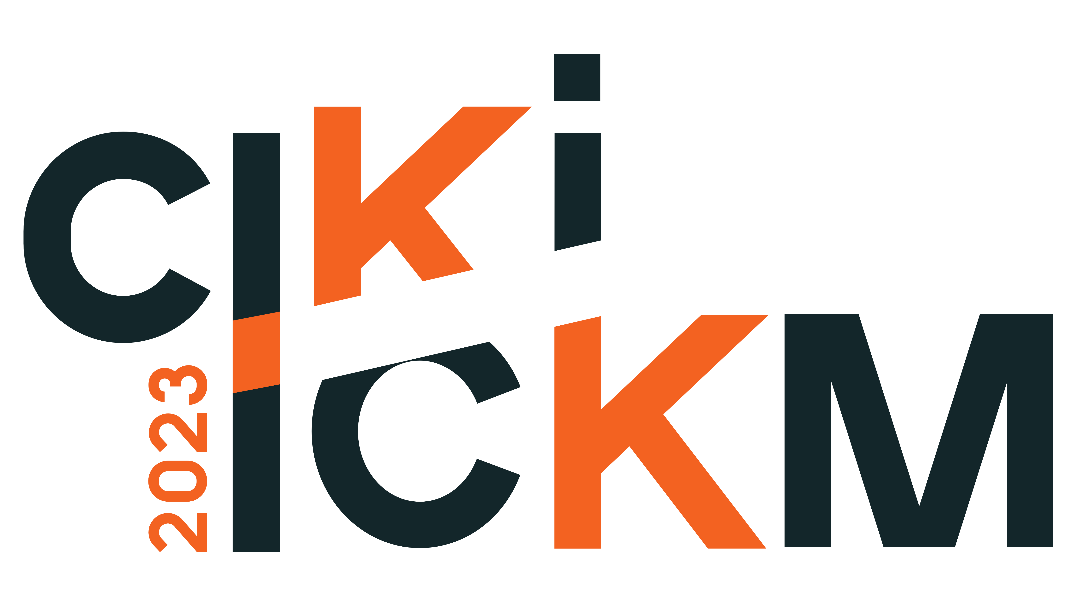 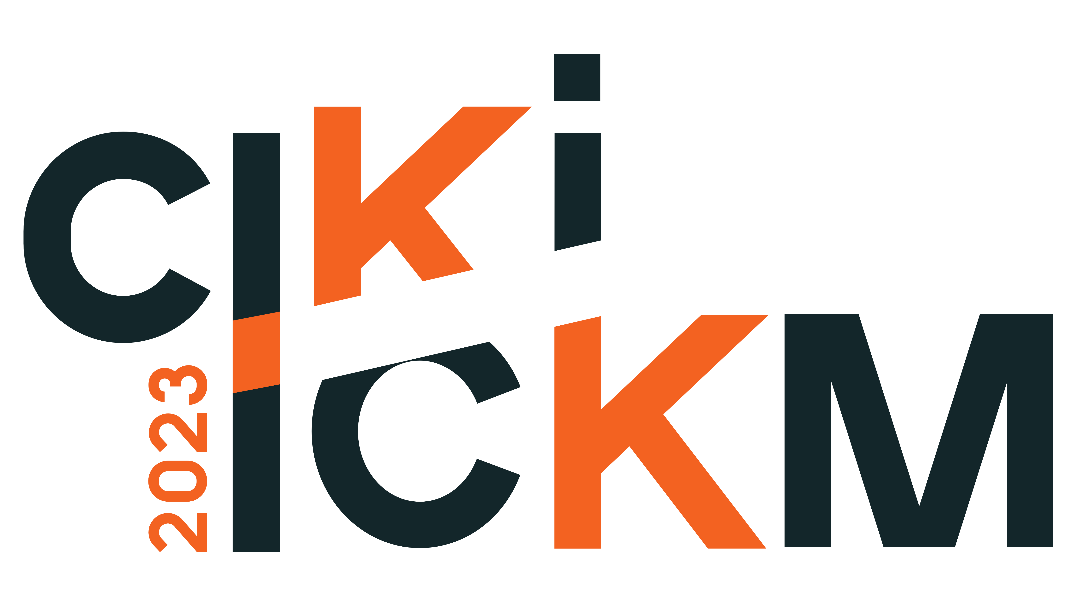 Fonte: ciKi’s Template (2019) (espaço 6 antes, espaço 12 depois)AGRADECIMENTOS Esta seção deve vir antes das referências e deve conter unicamente informações sobre fundos de financiamentos à pesquisa utilizados na pesquisa (exemplo: CAPES, CNPq, FAP, outros). Não deve ser numerada, deve ser maiúscula e em negrito.REFERÊNCIAS As referências se enumeram conforme as instruções da APA, todas as referências devem estar citadas no texto. Utilize Times New Roman, tamanho 12, conforme exemplo:Beck, B. E. (1999, July). Style and modern writing [Special issue]. Prose Magazine, 126, 96-134.Gode, S. M., Orman, T. P., & Carey, R. (1967). Writers and writing. New York: Lucerne Publishing.MacDonald, S. E. (1993). Words. In The new encyclopedia Britannica (vol. 38, pp. 745-758). Chicago: Forty-One Publishing.Wilson, J. C. (2001). Scientific research papers. In Stewart, J. H. (Ed.), Research papers that work (pp. 123-256). New York: Lucerne Publishing.Column1Column 2Column3Line 1122223333Line 2122223333Line 3122223333Total366669999